山西大同大学校园招聘会海报内容模板单位名称：单位简介：（150字以内）招聘岗位：平面设计招聘人数：2人专业要求：美术、视觉传达薪资待遇：10000+工作地点：山西省太原市联系方式：15555555555  殷女士特别提示：山西大同大学校园综合招聘会由我校统一印制制式海报。各招聘单位需按照此模板提供招聘相关的基本信息，其中招聘岗位、招聘人数、专业要求和薪资待遇这几项，如果有多个岗位的，各项内容请按照表格形式上下对齐，如：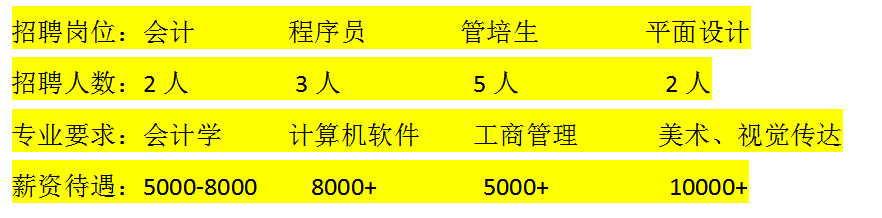      各招聘单位应提供适合我校学生学历层次和专业类型的招聘岗位。                                     山西大同大学学工部就业指导中心                                                2023年3月  